Huurovereenkomst en reglement bij het gebruik van Dorpsboerderij NEST1. Identiteit van de verhuurderDe verhuurder is Joke Goemaere, handeldrijvende onder de benaming Dorpsboerderij NEST met ondernemingsnummer 0729.714.1722. Identiteit van de huurderDhr.en/of Mevr. ………………………………………………………………………………………………………………..Adres………………………………………………………………………………………………………………………..….…Gemeente…………………………………………………………………………………………………………….………….Tel  nr .………………………………………………………………………………………………………………………..…..Emailadres ………………………………………………………………………………………………………………………Nummer identiteitskaart…….……………………………………………………………………………………..……….Vertegenwoordig(st)er voor de vereniging ……………………………………………………………………………3. Aard van de verhuringDe verhuring geschiedt voor de periode :Van ……………………………………………………… tot ………………………………………………………(Alle nodige opruim-en poetswerken dienen voor het einduur afgerond te zijn)voor de geplande activiteit namelijk: …………………………………………….……………..……………met ………........ personen: …………….. volwassenen & ……….………. kinderen (aantal invullen)De volgende lokalen/materialen worden in huur gegeven aan de huurder:De polyvalente ruimte en de tuin. De tafels en stoelen. Binnen zijn er 40 zitplaatsen. Buiten zijn er 40 zitplaatsen. Tafels en stoelen van binnen mogen niet naar buiten verplaatst worden.Er kan gebruik gemaakt worden van volgende keukenfaciliteiten: barkoelkast, kookplaat, diepvriesje, vaatwas. Het koffietoestel en de watertap mogen niet gebruikt worden.De huurder kan gebruik maken van alle kleiner keukenmateriaal: 60 grote borden, 60 kleine borden, bestek, 120 frisdrankglazen, 60 cavaglazen, 60 wijnglazen, 60 koffietassen, 30 chocomelktassen, 20 theetassen, 20 kommen, kommetjes, schaaltjes, overige kook- en eetmateriaal.Er kan gebruik gemaakt worden van een beamer. De huurder voorziet zelf een laptop om aan te sluiten.Volgende plaatsen en ruimtes zijn niet toegankelijk: het verhoogde terras van het huis, de caravan, de pipowagen en het kleine schuurtje. Het huis is niet toegankelijk. Enkel de berging mag betreden worden en dit enkel en alleen in het geval van elektriciteitspanne.De huurder is hoofdelijk verantwoordelijk voor wat er in en rond de feestzaal NEST gebeurt in de voormelde periode van verhuring. 4. Huurprijs en waarborg De huurprijs bedraagt ………………. Euro (inclusief btw) en wordt cash/per overschrijving (schrappen wat niet past) voldaan ten laatste één week na ontvangst van factuur en verhuurovereenkomst. De waarborg bedraagt 25 euro en wordt cash/per overschrijving (schrappen wat niet past) voldaan ten laatste één week na ontvangst van factuur en verhuurovereenkomst.We kiezen ervoor om de boerderij (zaal en tuin) wel/niet (schrappen wat niet past) te poetsen. Indien de huurder ervoor kiest om het poetsen over laten aan de verhuurder, wordt hier een bedrag van 25 euro voor aangerekend. Dit bedrag wordt cash/per overschrijving (schrappen wat niet past) voldaan ten laatste één week na ontvangst van factuur en verhuurovereenkomst.De betaling gebeurt op rekeningnummer BE46 0689 3466 3836 met vermelding de betalingsmededeling (zie factuur). De huur is pas definitief na betaling van huur en waarborg en na ondertekening van de huurovereenkomst. Indien de betaling niet gebeurt binnen de hierboven gestelde termijn, vervalt de verhuur.De huurwaarborg wordt ten laatste – volledig of gedeeltelijk indien er sprake is van schade – 10 dagen na de verhuurdag teruggestort. De verhuurder krijgt één sleutel van de feestzaal en één sleutel van het huis. In het huis mag enkel de berging betreden worden en dit enkel en alleen in het geval van elektriciteitspanne. De sleutel wordt aan de ondertekenaar van huidige overeenkomst overhandigd door de verhuurder bij het begin van de gehuurde periode. Na de activiteit en het opruimen van de zaal zal de sleutel onmiddellijk terug worden overhandigd aan de verhuurder. De huurder is verantwoordelijk voor de sleutel. Bij verlies van een sleutel, moeten de sloten vervangen worden. De huurder is verantwoordelijk voor deze kosten.5. Opruimen en poetsen Volgende regels gelden m.b.t. opruimen en poetsen.ZAAL BENEDEN: De zaal wordt opgeruimd + geveegd/gestofzuigd + met water gepoetst. De aanwezige tafels en stoelen dienen na gebruik proper op de daartoe aangewezen plaats te worden neergezet. De zaal wordt in perfecte staat terug afgeleverd. De huurder sluit ramen en deuren, dooft alle lichten en zet alle gebruikte apparaten af.ZOLDER + TRAP: De zolder en de trap worden opgeruimd + geveegd/gestofzuigd.KEUKEN EN SANITAIR: De keuken en het sanitair wordt gepoetst.VUILNISBAKKEN: De vuilnisbakken worden geledigd en meegenomen.TUIN: De huurder ruimt de tuin volledig op. De kampenzone wordt afgebroken en opgeruimd. Tafels en picknickbanken worden terug op de oorspronkelijke plaats gezetDe huurder brengt zelf volgende zaken mee: dweilen, sponsjes, schotelvodden, handdoeken, toiletpapier, afwasmiddel, vaatwasblokjes, allesreiniger, toiletproduct, vuilniszakken. Een borstel, trekker, vuilnisblik en -borstel en toiletborstels zijn aanwezigIndien de huurder ervoor kiest om niet zelf te poetsen of er is niet grondig genoeg gepoetst, betaalt de huurder een bedrag van 25 euro. De huurder geeft op voorhand aan indien hij niet zelf wenst te poetsen.6. Annulatie en verbreken van overeenkomstIndien de huurder de verhuring annuleert dient dit vooraf en schriftelijk te gebeuren. Bij annulering langer dan 2 maand voor uitvoering van de overeenkomst is er een vergoeding verschuldigd van 25% van het totale bedrag. Bij annulering tussen 1 en 2 maand voor uitvoering van de overeenkomst is er een vergoeding verschuldigd van 50% van het totale bedrag. Bij annulering minder dan 1 maand voor uitvoering van de overeenkomst is er een vergoeding verschuldigd van het totale overeengekomen bedrag. Indien er een gegronde reden van overmacht kan worden ingeroepen, heeft de verhuurder ten allen tijde het recht om de overeenkomst te verbreken. Dit wordt schriftelijk aan de huurder medegedeeld alsook de reden van de ingeroepen overmacht. De huurder kan daarbij geen beroep doen op enige vorm van schadevergoeding en doet afstand van verhaal. De huurder kan onder geen beding de verhuurder verantwoordelijk stellen voor door hem geleden schade. 7. Wettelijke bepalingenDe huurder dient zich te houden aan alle wettelijke bepalingen die voorvloeien uit de wetgeving, politiereglement, milieuvergunning en beslissingen van de brandweer. De huurder is steeds persoonlijk en hoofdelijk verantwoordelijk voor het doel en de manier waarop de ter beschikking gestelde infrastructuur aangewend wordt en voor de activiteiten die er plaatsvinden. De huurder stelt zich in regel met alle voorschriften en verplichtingen dewelke horen bij het organiseren van de activiteit (bv. Sabam, billijke vergoeding,…). De huurder is gehouden tot het betalen van alle mogelijke taksen, belastingen, auteursrechten,… die het gevolg zijn van de activiteiten die in de lokalen of hun onmiddellijke omgeving doorgaan en waarvan hij organisator is. Het is verboden om alcoholische dranken te schenken aan personen jonger dan 16 jaar. Het is verboden om te roken in de gehuurde ruimte. De huurder zal hierop actief toezien. Alle in- en uitgangen dienen te worden vrijgehouden inclusief de nooduitgangen. Bij gebeurlijke ongevallen kan de verhuurder nooit aansprakelijk worden gesteld. Het maximaal toegelaten personen in het gehuurde goed bedraagt 50 personen.De huurder is verantwoordelijk voor het naleven van de coronamaatregelen. Alle boetes voor het niet naleven van de coronamaatregelen zijn ten koste van de huurder.8. SchadeVolgende afspraken gelden in geval van schade: De huurder draagt alle verantwoordelijkheid en is akkoord om alle schade te vereffenen dewelke zou kunnen voorvloeien uit de door hem ingerichte activiteit. De huurder is er toe gehouden de goederen te bewaken en te bewaren dewelke eigendom zijn van de verhuurder en zich in het gehuurde goed bevinden. De huurder mag tijdens de gehuurde periode gebruik maken van het door de verhuurder ter beschikking gestelde materiaal. Kapotte materialen dienen na de activiteit te worden gemeld bij de verhuurder.De verhuurder kan niet aansprakelijk worden gesteld voor ongevallen opgelopen bij het gebruik van de gehuurde ruimtes. De huurder dient zelf een verzekering af te sluiten voor zichzelf, de leden van zijn vereniging en de bezoekers voor wat betreft de burgerlijke aansprakelijkheid, lichamelijke ongevallen en schade aan derden. De huurder is ook aansprakelijk voor alle schade dewelke wordt berokkend aan het gebouw en de uitrusting tijdens de duur van de gehuurde periode.   Alle schade wordt terug betaald en dit aan nieuwprijs. De schade wordt afgetrokken van de huurwaarborg. Indien de waarborg niet volstaat, gebeurt de terugbetaling binnen de week na verhuur.9. 	Regels m.b.t. de dierenDe huurder dient de hiernavolgende zaken m.b.t. de dieren na te leven:In de weides ben je rustig: niet roepen, niet lopen.Bezoekers gaan nooit voorbij de rood-witte ketting. De dieren kiezen zelf of ze naar de bezoekers willen komen of niet.Bezoekers geven NOOIT eten op eigen initiatief. Dit kan dodelijk zijn voor de dieren.De weides kunnen betreden worden via de ‘klimpoortjes’. Kinderen betreden de weides ENKEL onder toezicht van een volwassene.Wees rustig en vriendelijk voor de dieren. De dieren kunnen gestreeld worden indien de dieren dit willen, maar niet opgepakt.Neem nooit eten mee in de weides van de dieren. De dieren zouden dit wel eens durven uit je handen nemen.Er zijn maximum 10 personen tegelijkertijd in één weide.9. 	Na te leven afsprakenDe huurder dient de hiernavolgende zaken dewelke door de verhuurder worden opgelegd te respecteren. Er zijn slechts drie parkeerplaatsen voorzien bij de feestzaal. Indien er meerdere auto’s zijn parkeren zij zich op de openbare parkeerplaatsen in het dorp bij de kerk. Het is absoluut verboden auto’s te parkeren op de openbare weg in de Dosseweg. Er is voldoende plaats om fietsen te parkeren. In de polyvalente ruimte is het toegestaan achtergrondmuziek af te spelen. Buiten mag er geen muziek worden afgespeeld.De speelzolder kan gebruikt worden. Deze wordt betreden zonder schoenen. Er wordt niet gegeten of gedronken.Verwarming gebeurt met de pelletkachel. Pellets kunnen enkel bij de verhuurder aangekocht worden. Elke begonnen zak kost 10 euro. Er kan een springkasteel van gemiddeld formaat worden geplaatst. Deze wordt geplaatst in het verlengde van de oprit, naast de picknickbanken.Het is verhuurder steeds toegestaan te allen tijde toegang te hebben tot het gehuurde goed.Avond- en nachtlawaai dienen ter allen tijde worden vermeden. Daarom vragen we de aanwezigen om zich vanaf 20u naar binnen te verplaatsen.Om schade aan de vloer te vermijden, mogen de tafels niet verschoven worden. De tafels moeten ten allen tijde opgeheven worden.Gebruik van plakkers, tape, stickers, punaises, spijkers en nieten is verboden. Er mogen geen gaten worden gemaakt in de muren. Zalen kunnen op vraag in een bepaalde formatie worden klaargezet door de verhuurder. Hiervoor wordt een tarief van €22, - per uur aangerekend (BTW inclusief). Gelieve er rekening mee te houden dat de tuin gedeeld wordt met ons als gezin. Ook wij, onze kinderen en eventuele bezoekers zullen dus gelijktijdig gebruik maken van de tuin.Opgemaakt te ………………………………………….. op ………………………………………………………De verhuurder, 	De huurder, 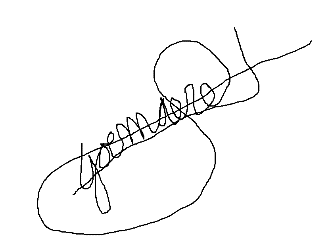 	…………………………………………….